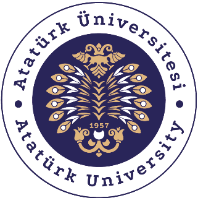 T.C.ATATÜRK ÜNİVERSİTESİTOPLUMSAL DUYARLILIK PROJELERİ UYGULAMA VE ARAŞTIRMA MERKEZİ SONUÇ RAPORUProje Adı: İngilizce Okuma Becerilerinin GeliştirilmesiProje Kodu: 64d95b00-1763-4e1a-a4bf-17894b9be320Proje Danışmanı: (Danışman varsa yazınız)Proje YürütücüsüDr. Öğr. Gör. Alper TULGARNisan 2023ErzurumÖZET
Bu projenin gerekçesi, İngilizce okuma becerilerinin geliştirilmesiyle öğrencilerin dil öğrenimlerindeki başarılarını desteklemek ve artırmaktır. Ayrıca, proje kapsamında öğrencilerin okuma alışkanlıklarını arttırarak öğrenim hayatları boyunca faydalar sağlaması hedeflenmektedir. Bu proje, Sürdürülebilir Kalkınma Amaçları (SDG) ile yakından ilişkilidir. Öncelikle, SDG 4 “Nitelikli Eğitim” hedefi, tüm dünyada eşit ve nitelikli eğitim fırsatlarının sağlanmasını amaçlamaktadır. Bu proje, öğrencilerin dil öğrenimlerine destek olmak ve okuma alışkanlıklarını arttırmak suretiyle bu hedefe katkıda bulunmayı hedefler.Anahtar Kelimeler: İngilizce Okuma Materyalleri, Eğitim, EşitlikABSTRACT The rationale for this project is to support and increase students’' success in language learning by improving their English reading skills. In addition, within the scope of the project, it is aimed to increase the reading habits of the students and to provide benefits throughout their education life. This project is closely related to the Sustainable Development Goals (SDGs). First of all, the SDG 4 	“Quality Education” objective aims to provide equal and quality education opportunities all over the world. This project aims to contribute to this goal by supporting students’ language learning and increasing their reading habits.Keywords: English Reading Materials, Education, Etkinlik boyunca tüm fotoğraflarda kişilerin yazılı izni alınmıştır. İzni alınmayan görüntüler bulanık şekilde sunulmuştur. Bu konuda tüm sorumluluğun yürütücü ve araştırmacılara ait olduğunu beyan ederiz.GİRİŞ
"İngilizce Okuma Becerilerinin Geliştirilmesi" projesinin amacı ilkokul öğrencilerin İngilizce okuma becerilerini arttırmak ve dil öğrenimlerindeki başarılarını desteklemektir. Bu amaç doğrultusunda, proje kapsamında öğrencilere kolay okunabilen ve farklı seviyelerde hikayeler sunulacak ve bu hikayelerin okunması ve anlaşılması ile ilgili etkinlikler yapılacaktır. ETKİNLİKAraştırmanın Yapıldığı Yer ve Zaman: Projenin yapılacağı yer sonradan değiştirilmiştir. Bu proje, Şehit Üsteğmen İsmail Aksu İlkokulu’nda gerçekleştirilmek istenmiştir; ancak en basit seviye Stage 1 hikâyelerin seviyesi öğrenciler için uygun bulunmamıştır. Bu yüzden satın alınan kitaplar değiştirilmiş ve farklı seviyelerde yeni İngilizce kitapları satın alınmıştır. Bu kitaplar Atatürk Üniversitesi Yabancı Diller Yüksekokulu hazırlık sınıfı öğrencilerinin kullanımına sunulmuştur. Yabancı Diller Yüksekokulu’nda öğrencilerin ödünç alabileceği ve okuma becerilerini geliştirebileceği İngilizce hikâyelere ihtiyaç duyulmaktadır. Satın alınan bu kitaplar öğrencilere ödünç verilecektir. Proje 17 Nisan tarihinde sonuçlandırılmıştır.Kullanılan veya Dağıtımı Yapılan Malzemeler: Stage 4 İngilizce Hikaye Seti (10 Kitap Takım)İngilizce Hikaye Seti 10 Kitap Takım - Stage 5İngilizce Hikaye Seti Stage 6 (5 Kitap Takım) İngilizce Stage-3 10´Lu Setİngilizce Stage-4 10´Lu Setİngilizce Stage-1 10´Lu Setİngilizce Stage-1 10´Lu Setİngilizce Hikaye Seti Stage 1 (6 Kitap Takım) Stage - 1 Ingilizce Hikaye Kitap Seti 10 Adet - Lyman Frank BaumReaders Club Level 1 İngilizce 4'lü Hikaye Seti 1Ingilizce Hikaye Seti – Stage 2Ingilizce Hikaye Seti – Stage 4Ingilizce Hikaye Seti – Stage 3Projenin Uygulanışı: Projenin çeşitli etkinlik aşamaları bulunmaktadır. Etkinlik Programı:Etkinlik Başlangıcı: Öğrencilere seviyelerine uygun bir hikaye ödünç verilir ve bu hikayeleri okumaları için zaman tanınır. Ayrıca, hikayelerin konusu hakkında kısa bir tartışma yapılır.Kelime Avı: Öğrenciler, hikayelerde bulunan ve önceden belirlenmiş olan bazı kelimeleri bulmaları için bir kelime avına katılırlar. Bu aktivite, öğrencilerin kelime dağarcıklarını genişletmelerine ve bildikleri kelimeleri pekiştirmelerine yardımcı olacaktır.Hikaye Analizi: Öğrenciler, okudukları hikayeleri analiz ederler ve ana karakterler, olaylar ve mesajlar hakkında konuşur. Bu aktivite, öğrencilerin okuma anlama becerilerini geliştirmelerine yardımcı olacaktır.Rol Oynama: Öğrenciler, okudukları hikayelerin karakterlerini canlandırarak hikayeleri yeniden anlatırlar. Bu aktivite, öğrencilerin okuma anlama ve ifade becerilerini geliştirmelerine yardımcı olması beklenmektedir.Hikaye Yazma: Öğrenciler, okudukları hikayelerin devamını yazarak yaratıcılıklarını kullanır. Bu aktivite, öğrencilerin yazma ve düşünme becerilerini geliştirmelerine yardımcı olacaktır.Son Sözler: Etkinliğin sonunda öğrencilere geri bildirim verilir ve etkinliğin amacının altı çizilir.SONUÇLARBu proje sonucunda, öğrencilerin İngilizce okuma becerileri ve okuma alışkanlıkları üzerinde önemli bir artış gözlenmiştir. Projenin uygulaması sürecinde, öğrencilere çeşitli okuma materyalleri sunulmuş ve bu materyaller aracılığıyla öğrencilerin okuma becerilerinin geliştirilmesi beklenmektedir. Ayrıca, öğrencilere düzenli okuma alışkanlıkları kazandırılacak ve bu sayede öğrenim hayatları boyunca okuma faydalarından yararlanmaları sağlanacaktır.Projenin Sürdürülebilir Kalkınma Amaçları (SDG) ile ilişkisi de dikkate alındığında, bu projenin SDG 4 "Nitelikli Eğitim" hedefine önemli bir katkı sağladığı görülmektedir. Projenin uygulanması sonucunda, öğrencilerin dil öğrenimleri desteklenmiş ve küresel düzeyde okuryazarlığın artırılmasına da katkı sağlanmıştır.Sonuç olarak, bu proje öğrencilerin İngilizce okuma becerilerini geliştirerek dil öğrenimlerindeki başarılarını desteklemiş ve okuma alışkanlıklarının kazandırılması sayesinde öğrencilerin öğrenim hayatları boyunca faydalar sağlamalarına yardımcı olmuştur. Bu proje, nitelikli eğitim hedefine katkıda bulunarak, sürdürülebilir kalkınmanın gerçekleştirilmesine önemli bir adım olmuştur.PROJE UYGULAMASINA AİT GÖRSELLER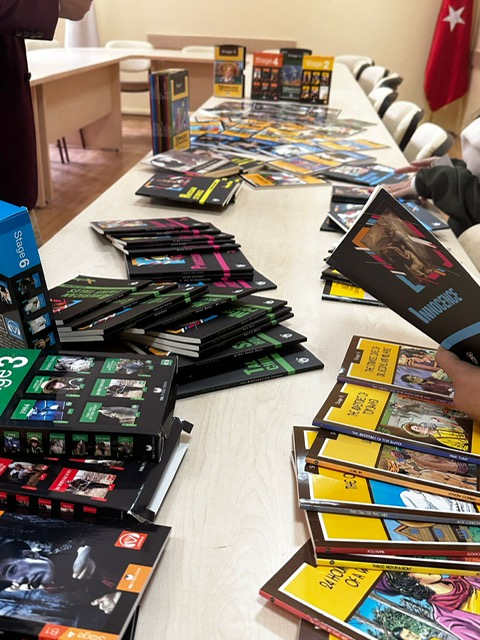 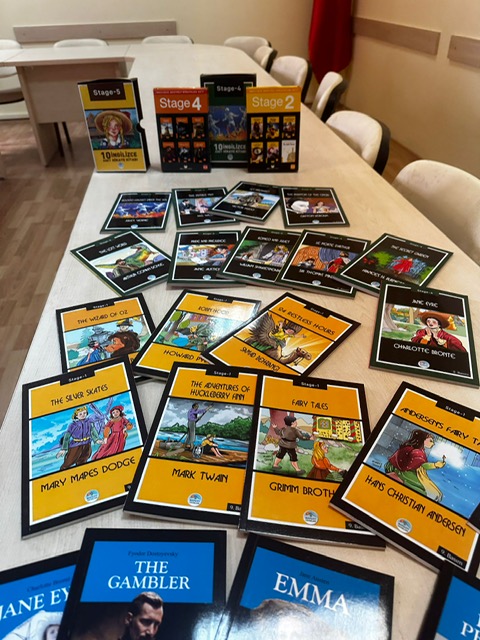 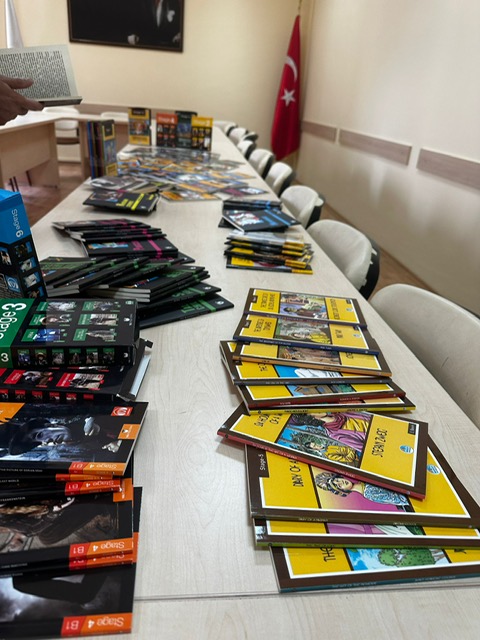 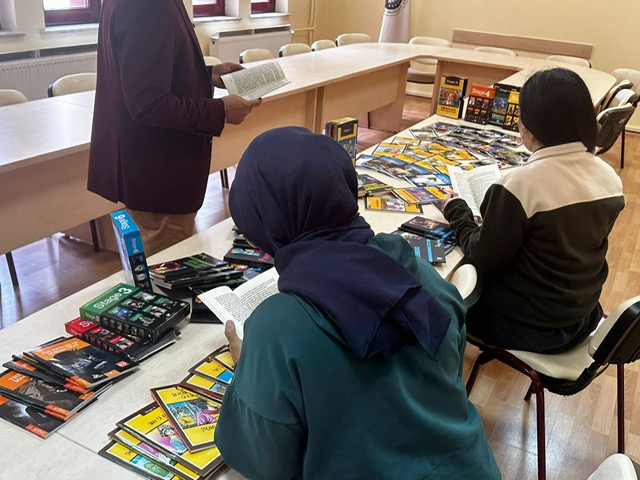 